Анкета фронтовикаАнкета фронтовикаФамилия, имя, отчество ( с вариантами написания)Боталов Сергей ИвановичДата рождения31.03.1921 г.Место рожденияд.Козынцев Ключ
Уинского районаМесто и дата призываПризван Чернушинским РВК в апреле 1941 г.Место службы (номер воинской части, дивизии, полка…)213 стрелковая дивизия.Воинское званиеСтрелок. Рядовой.История героя (можно поведать о боевом пути родственника, о его жизни до и после войны, добавить ссылку на сторонние проекты, указать номер газеты, в которой публиковалась информация о фронтовике.)Учитель. Был призван на службу в ряды Советской Армии в 1941 году. С 29 июня 1941 года принимал участие в боевых действиях. 25 июля 1941 года был ранен в голову, но продолжал участие в боях, так как не было возможности добраться до госпиталя. 15 августа 1941 года дивизия была окружена и большая часть бойцов попала в плен. Среди них и Сергей Иванович. В немецком плену находился с 15 августа 1941 года по 19 апреля 1945 года в лагере для военнопленных на границе Германии и Польши.После окончания войны  продолжил работать в Аспинской школе, а в 1950 году переехал с семьей в д. Ломь. Работал в школе учителем и 23 года ее директором. Умер от тяжелой и продолжительной болезни  в возрасте 55 лет. Был женат, вырастил 7 детей.Награды (можно указать ссылку на наградные листы)Медаль «За Победу над Германией» от 09.05.1945 г. и юбилейными медалями в честь 20- и 30-летия Победы в ВОВ.Год смерти,  место захороненияУмер 30.05.1976 года. Похоронен в с. Аспа Уинского района.Наличие фото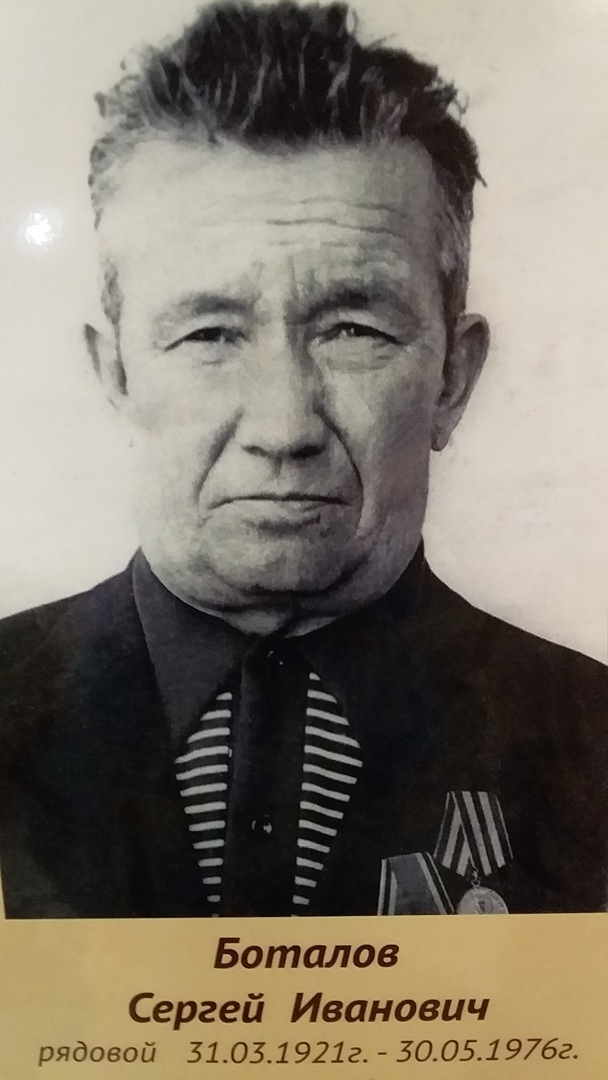 Автор анкеты, родственная связьМедведева Галина Сергеевна, дочь.Ссылки на источники информации (воспоминание родственников, книга памяти,  адрес  интернет ресурса…)Книга памяти. Уинский район, т.2РодственникиБрат Боталов Александр Иванович, 1918 г.р., 
Призван Уинским РВК в 1939г
Пропал без вести в октябре 1942.Жена Боталова Таисья  Сергеевна   23.10.1923 г. - 31.07.2016 г.